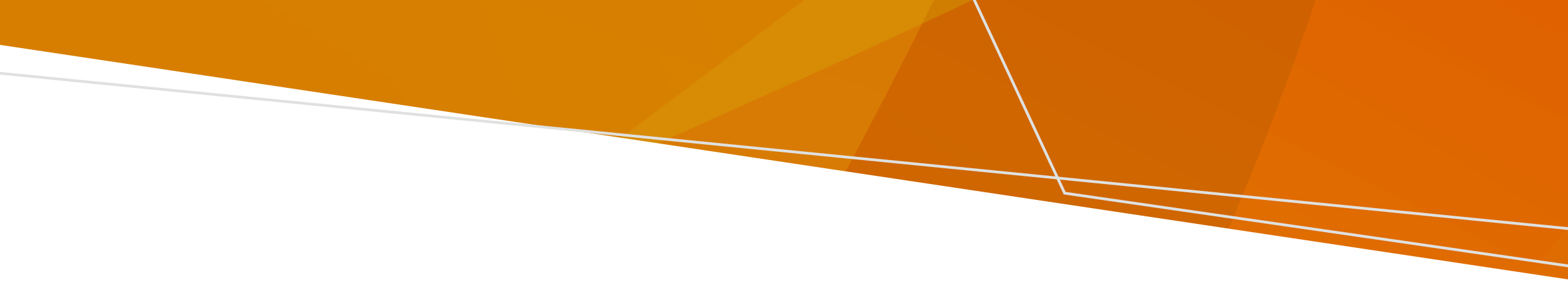 ممکن است مدتی طول بکشد تا برق پس از سیل دوباره وصل شود. از نکات زیر در مورد کارهایی که می توانید در صورت قطع برق انجام دهید استفاده کنید.نکاتی در مورد ایمن نگه داشتن مواد غذاییقطع برق می تواند بر غذای شما تأثیر بگذارد، به یاد داشته باشید:غذا را از یخچال به فریزر منتقل کنید با قرار دادن یخ کیسه ای یا یک پتوی عایق روی بسته های مواد غذایی، تا حد امکان غذای خود را سرد نگه دارید اگر غذای شما هنوز سرد است (کمتر از 5 درجه سانتیگراد)، استفاده از آن بی خطر استاگر غذای شما دیگر سرد نیست، می توانید آن را تا چهار ساعت نگه دارید و میل کنید و سپس باید دور ریخته یا پخته و خورده شود.غذای گرم را ظرف چهار ساعت بعد از گرم شدن، بخورید یا آن را دور بیندازیداگر هنگامی که غذای منجمد هنوز جامد است، برق دوباره وصل شود، یخ زدن مجدد غذا بی خطر است. نکاتی در مورد استفاده از ژنراتور برقژنراتورها معمولاً در هنگام قطع برق استفاده می شوند. قبل از استفاده این نکات را به یاد داشته باشید: اطمینان حاصل کنید که از ژنراتورهای بنزینی یا دیزلی در فضای باز با تهویه مناسب استفاده می شود زیرا در غیر این صورت می تواند باعث مسمومیت با مونوکسید کربن شود که می تواند شما را بسیار بیمار کند.ژنراتورهای بزرگ یا کوچک مخصوص استفاده در فضای باز نباید داخل خانه شما استفاده شوند زیرا می تواند باعث مسمومیت با مونوکسید کربن، شوک الکتریکی یا آتش سوزی شود.ژنراتورهای دائمی نصب کنید زیرا برای تامین برق پشتیبان مناسب هستند ژنراتور را در جای خشک نگه دارید باید بنزین را بیرون در مکانی محفوظ نگهداری کنیدقبل از دست زدن به ژنراتور دست های خود را خشک کنیدقبل از اینکه آن را روشن کنید، بررسی کنید که سیم کشی یا سایر تاسیسات الکتریکی آسیبی ندیده باشندقبل از سوخت گیری ژنراتور را خاموش و خنک کنید. ریختن بنزین روی قطعات داغ موتور می تواند باعث آتش سوزی شودوسایل برقی را با استفاده از یک سیم کش قوی به ژنراتور وصل کنید سعی نکنید سیم کشی خانه را با وصل کردن ژنراتور به پریز برق تامین کنید. کمک بگیریدبرای کسب اطلاعات در مورد استفاده ایمن از گاز یا برق با Energy Safe Victoria به شماره 9700 9203 تماس بگیرید یا به آدرس زیر مراجعه کنید: www.esv.vic.gov.au برای گزارش نشت گاز با شماره تلفن 771 132 تماس بگیرید.برای دریافت این نشریه در قالب قابل دسترس، به pph.communications@health.vic.gov.au  ایمیل بزنید.قطعی برق پس از سیلاطلاعات مربوط به قطع برق پس از سیلFarsi | فارسیOFFICIAL